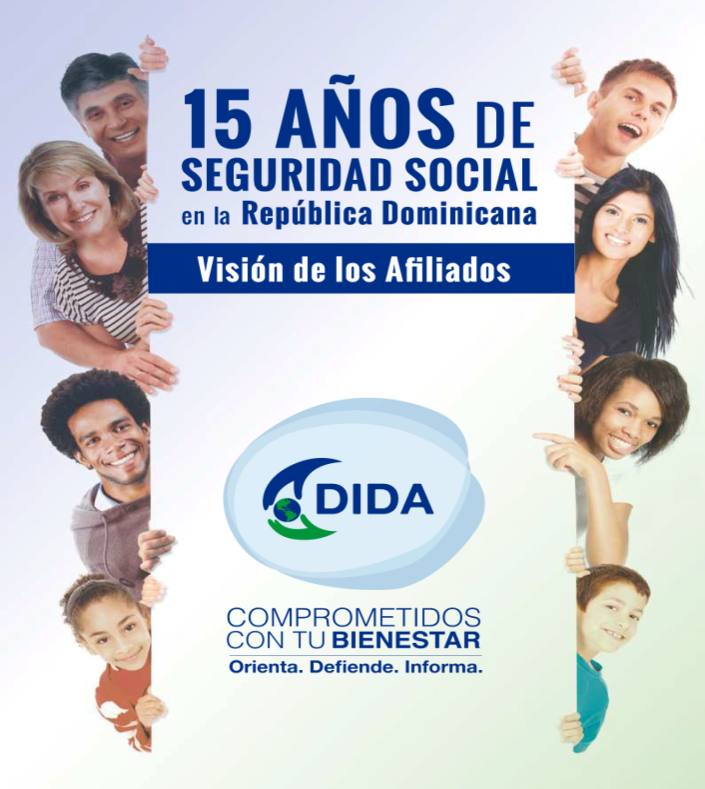 Dirección de Información y Defensa de los Afiliados a la Seguridad Social(DIDA)“Año del Desarrollo Agroforestal”Asistencias Brindadas.Fuente: Base de datos DIDA.Fuente: Base de datos DIDA.Fuente: Base de datos DIDA.Fuente: Base de datos DIDA.  Servicio de Defensoría Legal y Atención a Quejas y  Reclamaciones.Fuente: Base de datos DIDA.Fuente: Base de datos DIDA.Fuente: Base de datos DIDA.Fuente: Base de datos DIDA.Asesorías Médicas Ofrecidas.Fuente: Base de datos DIDA.Fuente: Base de datos DIDA.